Gerasimchuk DmitriyExperience:Documents and further information:Certificate of competency  Third-class engineer  00632/2012/08   03.10.2012 02.06.2017            Personal Survival  2685/2012/AT   01.03.2012   01.03.2017       Advanced FFT   061/2012/AT    06.03.2012  06.03.2017      Proficiency in surv. Crafts 2656/2012/AT  15.03.2012   15.03.2017   First Aid 079/2012/AT  02.03.2012  02.03.2017  COW / IGS 2276/2012/AT  18.03.2012  18.03.2017  OIL/TAN Safety 068/2012/AT  02.03.2012   02.03.2017  Ro-Ro 2024/2012/AT  12.03.2012    12.03.2017   Travel passport  EH470986   23.11.2010  23.11.2020     Seamans passport AB438553  01.06.2010  01.06.2015  Civil passport  HB496898 01.08.2008     I study at the Odessa National Maritime Academy at the bachelor Produced in 2015Position applied for: Engine CadetDate of birth: 19.07.1992 (age: 25)Citizenship: UkraineResidence permit in Ukraine: NoCountry of residence: UkraineCity of residence: OdessaPermanent address: Malovskogo 10Contact Tel. No: +38 (097) 638-78-07 / +38 (097) 955-30-81E-Mail: admiral8800@mail.ruU.S. visa: NoE.U. visa: NoUkrainian biometric international passport: Not specifiedDate available from: 15.02.2014English knowledge: GoodMinimum salary: 500 $ per monthPositionFrom / ToVessel nameVessel typeDWTMEBHPFlagShipownerCrewingMotorman 2nd class31.05.2011-08.12.2011m/v Ludmila 1Ro-Ro1109213000---------------cyprus--------------------------------------GOLDLAND TRADING LIMITED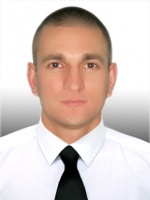 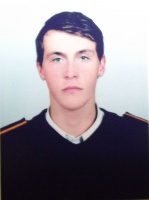 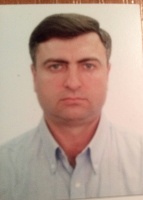 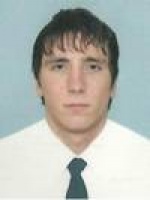 